О Б О С Н О В Ы В А Ю Щ И Е   М А Т Е Р И А Л Ыприложение к программе комплексного развития системкоммунальной инфраструктуры муниципального образования Тбилисского сельского поселения Краснодарского краяна период с 2013 г. до 2031 г.Водоснабжение (пояснительная записка)том 2.1О Б О С Н О В Ы В А Ю Щ И Е   М А Т Е Р И А Л Ыприложение к программе комплексного развития системкоммунальной инфраструктуры муниципального образования Тбилисского сельского поселения Краснодарского краяна период с 2013 г. до 2031 г.Водоснабжение (пояснительная записка)том 2.1Нач. отдела:                                                                              А.В.ЛамунинГл.специалист:                                                                       И.А.НауменкоСодержаниеВведение.	5Существующее положение в сфере водоснабжения муниципального образования Тбилисское сельское поселение.	7Структура системы водоснабжения	7Анализ состояния и функционирования существующих источников водоснабжения	9Анализ существующих схем водоснабжения населенных пунктов	16Анализ существующих сооружений системы водоснабжения	20Анализ состояния и функционирования водопроводных сетей систем водоснабжения	21Балансы производительности сооружений системы водоснабжения и потребления воды в зонах действия источников водоснабжения.	22Водный баланс подачи и реализации воды	22Оценка фактических неучтенных расходов и потерь воды	25Наличие коммерческого приборного учета воды	28Перспективное потребление коммунальных ресурсов в сфере водоснабжения муниципального образования Тбилисского сельского поселения.	29Сведения о фактическом и ожидаемом потреблении воды	29Предложения по строительству, реконструкции и модернизации объектов систем водоснабжения муниципального образования Тбилисского сельского поселения.	43Модернизация существующих водозаборов	43Объемы работ по реконструкции и модернизации существующих водозаборов	52Строительство новых водозаборов	55Объемы работ по строительству новых водозаборов	57Модернизация резервуаров чистой воды	58Объемы работ по реконструкции резервуаров чистой воды	60Строительство новых резервуаров чистой воды	60Объемы работ по строительству резервуаров запаса воды	62Создание системы управления водным балансом и режимом подачи и распределения воды	63Реконструкция существующих сетей водопровода	64Объемы работ по реконструкции сетей водоснабжения	65Строительство водопроводных сетей для подключения новых абонентов	67Объемы работ по строительству сетей водоснабжения	67Экологические аспекты мероприятий по строительству и реконструкции объектов системы водоснабжения муниципального образования Тбилисского сельского поселения.	71Оценка капитальных вложений в новое строительство, реконструкцию и модернизацию объектов систем водоснабжения МО Тбилисское СП.	72Объемы инвестиций	72График реализации проектов по системе водоснабжения	73Литература	75Введение.Перспективная схема водоснабжения разработана на основе проекта Генерального плана развития муниципального образования Тбилисского сельского поселения (далее по тексту МО Тбилисское СП), выполненного ООО «Институт территориального развития Краснодарского края»  Муниципальный контракт №1 от 18 сентября 2007года.Основные параметры развития определены Генеральным планом, а задачи и мероприятия по их решению сформированы на основе анализа текущего состояния ВКХ Тбилисского СП.Основные цели развития системы водоснабжения вытекают из Генерального плана и действующих программ развития, которые направлены на создание условий, обеспечивающих стабильное улучшение качества жизни всех слоев населения и формирование Тбилисского сельского поселение как многофункционального округа, обеспечивающего высокое качество среды жизнедеятельности и производства. Программа комплексного развития разрабатывается на перспективу до 2032г, исходя из перспективного роста численности населения. Основные цели развития системы водоснабжения:обеспечение надежного и доступного предоставления услуг водоснабжения, удовлетворяющего потребности Тбилисского сельского поселения с учетом перспектив развития до 2032 г;повышение эффективности, устойчивости и надежности функционирования системы водоснабжения Тбилисского сельского поселения;улучшение экологической и санитарной обстановки побережья рек и территорий Тбилисского сельского поселения.Поставленные цели должны достигаться в условиях минимизации темпов роста тарифов на оказываемые услуги, что проблематично, когда решение множества инфраструктурных проблем (износ коммуникаций, устаревшие технологии и оборудование, неполный охват территории инженерными сетями) долгое время откладывалось.Основные задачи программы комплексного развития системы водоснабжения:Строительство водопроводных сетей для подключения новых территорий в соответствии с Генеральным планом муниципального образования Тбилисского сельского поселения.Строительство новых водозаборов, водоводов и водопроводных сетей.Модернизация существующих водозаборов для обеспечения бесперебойности подачи воды, повышения энергоэффективности подъема воды, обеспечения санитарных и экологических норм и правил.Модернизация магистральных, уличных и внутриквартальных сетей водопровода с целью повышения надежности транспортировки воды, снижения аварийности, потерь и неучтенных расходов, модернизация вводов и квартальных сетей, модернизация оснащения службы эксплуатации сетей.Модернизация насосных станций для повышения энергоэффективности и надежности подачи воды Модернизация резервуаров с целью обеспечения санитарных и экологических норм и правил в процессе ее хранения, снижения потерь и неучтенных расходов.Создание системы управления водным балансом и режимом подачи и распределения воды для повышения энергоэффективности, снижения потерь, неучтенных расходов и эффективного контроля реализации.Существующее положение в сфере водоснабжения муниципального образования Тбилисское сельское поселение.Структура системы водоснабжения Тбилисское сельское поселение входит в состав муниципального образования Тбилисский район и наделено статусом муниципального образования. Административным центром Тбилисского сельского поселения является станица Тбилисская.Тбилисское сельское поселение расположено в __________ части Тбилисского муниципального района Краснодарского края.В состав Тбилисского СП входят:Таблица 1Водозаборные сооружения ст. Тбилисской, п. Мирный, п. Терновый, п. Первомайский, п. Восточный и х. Северин находятся в аренде и обслуживаются ООО «Тбилисский водоканал».Водозаборные сооружения п. Октябрьский обслуживаются ООО «Тбилисский водоканал» частично, 50% сетей поселка находятся в обслуживании КРЦ.Водозаборные сооружения п. Горский находятся на обслуживании ИП.В состав водозаборных сооружений, обслуживаемых ООО «Тбилисский водоканал», входят 30 артезианских скважин:В ст. Тбилисской- 23 скважины;В п. Мирном- 1 скважина;В п. Терновом- 1 скважинаВ п. Октябрьском – 1 скважина.В п. Первомайский- 1 скважина;В п. Восточный- 1 скважинаВ х. Северин – 2 скважины.Воду в станице подают 4 водозаборных узла, в состав которых входят:Водозабор №16 артезианских скважин, РЧВ V=500м³.Водозабор №24  артезианские скважины,2 РЧВ V=500м³.Водозабор №34 артезианские скважины, 2 РЧВ V=100м³.Водозабор №4- пер. Бригадный- 3 артезианские скважины , 1 ВБР V=25м³.- ул. Совхозная – 2 артезианские скважины, 1 ВБР V=25м³.- ул. 8 Марта – 2 артезианские скважины, подача воды осуществляется напрямую в сеть и регулируется частотными преобразователями.5 отдельно стоящих артезианских скважин:Ж/Д Вокзал 1 артскважина, 1 ВБР V=25м³.ул. Степная 1 артскважина, 1 ВБР V=25м³.Воинская часть 2 артскважины, 1 ВБР V=25м³.Центральная усадьба совхоза « Кропоткинский» 1 артскважина, 1 ВБР V=25м³.ул. Совхозная 1 артскважина, 1 ВБР V=25м³. Существующие водопроводные сети Тбилисского СП частично тупиковые, частично кольцевые, выполнены из разных материалов: сталь, чугун, асбестоцемент, полиэтилен, с диаметром труб от 50 до 250 мм. Водопроводные сети введены в эксплуатацию с 1967 по 2011 гг.Износ водопроводных сетей составляет 75%.Анализ состояния и функционирования существующих источников водоснабженияВ гидрогеологическом отношении Тбилисский район расположен в центральной части Азово-Кубанского артезианского бассейна, но ближе к его восточной окраине, чем обусловлено и изменение гидрогеологических условий. Здесь наблюдается объединение верхнеплиоценовых и среднеплиоценовых отложений в одну толщу, эксплуатируется и мэотический водоносный комплекс. Источниками водоснабжения Тбилисского района являются подземные воды нерасчленённых средне-верхнеплиоценовых, понтических и мэотических отложений. Ниже приводится краткая гидрогеологическая характеристика основных водоносных комплексов распространенных в районе ст. Тбилисская. Необходимо отметить, что ближе к р. Кубань, на южной окраине ст. Тбилисской глубина залегания кровли всех водоносных комплексов уменьшается.Водоносный комплекс нерасчленённых средне-верхнеплиоценовых отложений. Глубина залегания кровли комплекса изменяется от 10-12 метров на южной окраине ст. Тбилисской до 55-60 метров в северном направлении. Глубина залегания подошвы соответственно составляет  240-290м. Водовмещающие породы представлены мелкозернистыми песками мощностью от 2-5м до 10-14 метров. Количество водоносных горизонтов 5-8  при общей мощности каптируемых водоносных горизонтов  18-37м. Водообильность комплекса характеризуется дебитами скважин 18-30 м3/час при понижении уровня воды на 10-30 м. Коэффициент фильтрации равен 4 м/сутки. Пьезометрические уровни при бурении устанавливались на глубине от 15 метров до 45-60 метров. Гидравлический уклон равен 0,0006 при северо-западном направлении потока подземных вод. По химическому составу воды гидрокарбонатно-сульфатные, сульфатно-гидрокарбонатные натриевые  и соответствуют требованиям СанПиН 2.1.4.1074-01 «Питьевая вода. Гигиенические требования к качеству воды централизованных систем питьевого водоснабжения. Контроль качества. Гигиенические требования к обеспечению безопасности систем горячего водоснабжения»  с сухим остатком  0,4-0,6 г/дм3, жёсткостью общей 3,8-5,2 ммоль/дм3. Водоносный комплекс понтических отложений залегает в интервале глубин 240-400м на юге и 290-470 на севере. Водовмещающие породы представлены мелкозернистыми песками мощностью от 3-7м до 12-16м, иногда достигая 30 метров. Количество горизонтов 4-6 при общей мощности каптируемых водоносных горизонтов 28-56м. Водообильность комплекса характеризуется дебитами скважин 25-45 м3/час при понижениях уровня воды на 20-45м. Коэффициент фильтрации равен 5 м/сутки. Пьезометрические уровни при бурении устанавливались на отметках 43,5-55метров ниже  поверхности земли. Гидравлический уклон 0,0007 при северо-западном направлении потока подземных вод. Необходимо отметить, что при совместной эксплуатации нижней части разреза понтических отложений с верхними горизонтами мэотических отложений (южная окраина ст. Тбилисской) наблюдается увеличение водообильности скважин до 60-80 м3/час и самоизлив скважин. По химическому составу воды гидрокарбоно-сульфатно-хлоридные натриевые и соответствуют требованиям СанПиН 2.1.4.1074-01 «Питьевая вода. Гигиенические требования к качеству воды централизованных систем питьевого водоснабжения. Контроль качества. Гигиенические требования к обеспечению безопасности систем горячего водоснабжения» с сухим остатком 0,3-0,4 г/дм3, жёсткостью общей 1,25-4,2 ммоль/дм3. Водоносный комплекс мэотических отложений залегает в интервале глубин от 400-460м до 550-590 метров, погружаясь в северном направлении. Водовмещающие породы представлены мелкозернистыми иногда глинистыми песками, мощностью от 5-10м до 29м. Количество водоносных горизонтов 2-3 при общей мощности каптируемых фильтрами 33-56 метров. Водообильность комплекса характеризуется дебитами скважин 25-40 м3/час при понижении уровня воды на 16-45 м. Коэффициент фильтрации равен 2,5 м/сутки. Пьезометрические уровни при бурении скважин устанавливались на 43-51 м ниже поверхности земли. Гидравлический уклон равен 0,001 при северо-западном направлении потока подземных вод. По химическому составу воды гидрокарбоно-сульфатные натриевые соответствуют требованиям СанПиН 2.1.4.1074-01 «Питьевая вода. Гигиенические требования к качеству воды централизованных систем питьевого водоснабжения. Контроль качества. Гигиенические требования к обеспечению безопасности систем горячего водоснабжения» с сухим остатком 0,3-0,4 г/дм3, общей жёсткостью 1,05-1,2ммоль/дм3. Водозаборные скважины, обслуживаемые ООО «Тбилисский водоканал» (скважины №№ 2031, 2032, 358-Д, 2033, 01П, 68,  2036, 7807, 541-Д) сосредоточены, в основном, на северной и северо-восточной окраинах ст. Тбилисской. Скважины расположены как одиночно: №№ 2031, 2032, так и по 2-3 скважины на одной площадке: № 2033 и № 358-Д, №№ 01П, 68– 1 куст  водозабора 4, №№ 2036, 7807, 541-Д – 2 куст  водозабора 4. Скважинами эксплуатируются водоносные комплексы средне-верхнеплиоценовых, понтических и мэотических отложений. Основные технические и гидрогеологические данные по эксплуатационным скважинам, а также некоторые характеристики эксплуатируемых водоносных комплексов представлены в таблице 2.Таблица 2Учет добываемой воды по скважинам производится по водомерам – счетчикам холодной воды ВМХ-80, установленными на каждой скважине. Скважины работают в автоматическом режиме круглосуточно. Территории зон санитарной охраны 1-го пояса на всех скважинах в удовлетворительном состоянии. Наблюдения за качеством подземных вод, эксплуатируемых ООО «Тбилисский водоканал», проводятся Аккредитованным испытательным лабораторным центром Гулькевичского филиала ФБУЗ «Центр гигиены и эпидемиологии в Краснодарском крае». На предприятии составлена и согласована с ТО Управления Роспотребнадзора по г. Кропоткину, Кавказскому, Гулькевичскому и Тбилисскому районам «Рабочая программа производственного контроля качества питьевой воды». Пробы воды из эксплуатационных скважин отбираются один раз в год. Определяются органолептические, химические и микробиологические показатели. Кроме этого отбор проб производится из резервуаров, водонапорных башен Рожновского и распределительных сетей.Микробиологические показатели воды по всем скважинам, эксплуатирующим нерасчлененный средне-верхнеплиоценовый, понтический и мэотический водоносные комплексы, согласно результатам исследования качества воды (протоколы исследования питьевой воды от 5.03.09г.,14.09.09г., 29.03.10г., 13.09.10г., 18. 01.12г.) следующие: общие колиформные бактерии и термотолерантные колиформные бактерии не обнаружены, общее микробное число в 1 мл составляет 0-1-16-31(ПДК=50). Основные показатели качества воды приведены в таблице №3Таблица 3По результатам анализов, произведенных в 2009-2012 годах, отклонений от требований СанПиН 2.1.4.1074-01 и ухудшения качества подземных вод за время эксплуатации водозаборных скважин не выявлено. Анализ существующих схем водоснабжения населенных пунктовСт. ТбилисскаяВодоснабжение ст. Тбилисская осуществляется от четырех водозаборов и пяти отдельно стоящих артскважин: Водозабор № 1 расположен по ул. Набережная, в южной части ст. Тбилисской, на берегу р. Кубань. В состав водозабора входят:а) 6 артскважин №1 (4013-зп), №2(72934), №3(72672),№4(46597),№5(46596), №6(72671);б) насосная станция 2-го подъема;в) резервуар, емкостью  500 м3;г) хлораторная с электролизной установкой, в нерабочем состоянии.На водозаборе 6 действующих скважин, 4 скважины подают воду самоизливом в  резервуар чистой воды (РВЧ). На 2-х скважинах установлены насосы, которые включаются по времени в зависимости от разбора воды.Подача воды из резервуара  в центральную часть станицы  производится с помощью насосной станции второго подъема. Вода под давлением в 7,5 атмосфер подается на гору высотой 60 метров и по  разводящим  сетям подается потребителям. Давление в водопроводной сети на территории станицы 1,5 атмосферы.Водозабор № 2 расположен по ул. Прикубанская, в южной части  ст. Тбилисской, на берегу р. Кубань. В состав водозабора входят:а) 4 артскважин №1(78545), №2(78938), №3(360-Д),№4(2034);б) насосная станция 2-го подъема;в) 2резервуара, емкостью по 500 м3;На водозаборе 4 действующие скважины, 2 скважины подают воду самоизливом в  резервуары чистой воды (РВЧ). На 2-х скважинах установлены насосы, которые включаются по времени в зависимости от разбора воды.Подача воды из резервуаров в разводящие поселковые сети производится с помощью насосной станции второго подъема. Вода под давлением в 7,5 атмосфер подается на гору высотой 60 метров и по  разводящим  сетям подается потребителям. Давление в водопроводной сети на территории станицы 1,5 атмосферы.Водозабор № 3 расположен по ул. Толстого, в западной части  ст. Тбилисской, район жилого поселка сахарного завода. В состав водозабора входят:а) 4 артскважины №1(51338),№2(72669),№3(79026),№4(2037) ;б) 2резервуара, емкостью по 100 м3;На водозаборе 4 действующие скважины, вода подается в резервуары чистой воды и далее транспортируется потребителям. На выходе с водозабора давление в сети 3,5 атмосферы.Водозабор № 4. В состав водозабора входят водозаборные сооружения, расположенные в восточной части станицы по пер. Бригадному, ул. Совхозной и ул. 8-марта. Водозаборные сооружения включают в себя:а) 7 артезианских скважин, из которых 6 действующих пер. Бригадный № 1(7807); №2 (541-Д) ,№ 3 (2036), с установленной ВБР;ул. Совхозная № 4 (78544); №5 подлежит тампанажу, на территории водозаборных сооружений установлена 1 ВБР.ул. 8-марта №6 (68) №7 (01П), подача воды осуществляется напрямую в сеть, через частотные преобразователи.Скважины 4-го водозабора не объединены между собой сборным водоводомОтдельно стоящие скважины.В границах станицы, без соблюдения зон санитарной охраны,  расположено пять отдельно стоящих артскважин.- Ж/Д Вокзал 1 артскважина, 1 ВБР V=25м³.-  ул. Степная 1 артскважина, 1 ВБР V=25м³.- Воинская часть 2 артскважины, 1 ВБР V=25м³.-Центральная усадьба совхоза « Кропоткинский» 1 артскважина, 1 ВБР V=25м³.Вода подается в водонапорные башни, далее по разводящим  сетям потребителям.Хутор СеверинВодоснабжение осуществляется с 2-х артезианских скважин, одна из которых расположена в северной части хутора, на территории « Зверосовхоза Северинский», вторая – в южной части хутора вдоль автодороги, соединяющей хутор Северин и село Ванновское Ванновского СП. Вода из скважин посредством погружных насосов ЭЦВ 8-25-125 подается в водонапорные башни, далее по разводящим сетям потребителям.Поселки ОАО « Кропоткинское»Вода из скважин поселков Мирный, Терновый, Октябрьский посредством погружных насосов ЭЦВ 8-25-125 и скважин поселков Первомайский и Восточный посредством погружных насосов ЭЦВ 8-16-140 подается в водонапорные башни Рожновского и далее по разводящим сетям потребителям.Таблица 4Анализ существующих сооружений системы водоснабженияВ большинстве сельских населенных пунктах Тбилисского СП напор в сетях обеспечивается водонапорными башнями Рожновского. На водозаборах 1;2;3 установлены резервуары чистой воды. Некоторые скважины подают воду напрямую через частотные преобразователи.Станица Тбилисская: 6 водонапорных башен Рожновского V=25м³; 5 РЧВV=500 водозабор №1,2V=500 водозабор №2;2V=100 водозабор №3.2 частотных преобразователя.Поселки Тбилисского СП:х. Северин- осуществляется подача воды напрямую через частотные преобразователи.В п. Мирный, Терновый, Октябрьский, Первомайский и Восточный установлены водонапорные башни Рожновского, по одной в каждом населенном пункте.Действующие водонапорные башни построены в 50-90е гг. прошлого века. За долгие годы эксплуатации в баках собираются известковые осадки, ржавчина, иловые отложения, что ведет к снижению качества воды. Кроме того, большинство водонапорных башен потеряли герметичность, часто текут по швам и трещинам в металле; имеет место коррозия металлических несущих поверхностей.Анализ состояния и функционирования водопроводных сетей систем водоснабженияСуществующие водопроводные сети частично тупиковые, частично кольцевые, выполнены из разных материалов: сталь, чугун, асбестоцемент, полиэтилен, с диаметром труб от 50 до 250 мм. Таблица 5В целях повышения эффективности деятельности водопроводного хозяйства в Тбилисском районе реализуются краевая целевая программа «Развитие водоснабжения сельских населенных пунктов Краснодарского края на 2008-2012 годы», так в 2011году были полностью заменены стальные трубопроводы в п. Мирный, п. Терновый, п. Октябрьский, п. Первомайский,п. Восточный на полиэтиленовые.Протяженность водопроводных сетей, состоящих на балансе ООО «Водоканал»:в ст. Тбилисской составляет- 128,842 км, степень износа – 80 %;в п. Мирный -2,43км, степень износа – 0%;в п. Терновый -3,12 км, степень износа – 80%;в п. Первомайский-1,86км, степень износа – 0%;в п. Восточный – 1,65км, степень износа – 0%;в х. Северин-3,72км; степень износа – 65%;Протяженность водопроводных сетей, не состоящих на балансе ООО «Водоканал»:п. Горский -0,86км; износ 80%.По материалам трубопроводы в Тбилисском СП распределяются следующим образом: стальные -36 %;чугунные – 12 %;асбестоцементные – 29 %полиэтиленовые -  23 %.Балансы производительности сооружений системы водоснабжения и потребления воды в зонах действия источников водоснабжения.Водный баланс подачи и реализации водыАнализ баланса подачи и реализации воды разрабатывается, прежде всего, для формирования базы, необходимой в последующей работе по прогнозированию перспективных нагрузок, служащей основой для моделирования системы подачи и распределения воды, выявления резервов мощности водозаборных  сооружений и формирования программ по их развитию.Мощность производственного оборудования приведена в таблице 7.Таблица 6Баланс подачи и реализации воды формируется под влиянием рада факторов: высокая доля частного сектора;предпосылки к сезонной неравномерности потребления (максимальная нагрузка в сезон полива и переработки сельхоз продукции, что приводит  к дефициту воды в летний период.)Потребители воды Тбилисского сельского поселения классифицируются по трем основным группам:1-я группа - физические лица (население). Общее количество абонентов данной группы, имеющих договорные отношения с предприятием, составляет 26770 человек, в том числе проживающих:в частном жилом фонде – 23790 чел.,в многоквартирном жилом фонде – 2980 чел. 2-я группа – бюджетофинансируемые организации3-я группа – прочие организации.Неучтенные расходы, потери и технологические нужды в системе водоснабжения в 2010г. составляли 32%. В таблице 7 приведены составляющие водного баланса.Таблица 7Составляющие водного баланса, приведенные в таблице 8 (подача, реализация, неучтенные расходы и технологические нужды) подробно рассматриваются далее. Соотношение неучтенных расходов и объема реализации наглядно представлено диаграммой (рисунок 1)Рисунок 1. Составляющие водного балансаВполне очевидными являются следующие особенности: чрезмерный уровень неучтенных расходов и технологических нужд (32,3% при приемлемом с точки зрения экспертов и в контексте общероссийских и европейских показателей 14 – 21 %)В 2011 г общий годовой забор воды составил 2642 тыс.м3, а реализация потребителям – 1789 тыс.м3. Оценка фактических неучтенных расходов и потерь водыОдной из главных проблем качественной поставки воды населению ст. Тбилисской и х. Северин  является изношенность водопроводных сетей, 45% сетей имеют износ до 80%. Применение стальных (36%) , асбестоцементных (29%) и чугунных(12%) труб представляет собой опасность снижения качества питьевой воды. В стальных трубах, такое состояние сетей увеличивает концентрацию железа и показателя жесткости. Асбестоцементные и чугунные трубы имеют более высокую шероховатость внутренней стенки, вследствие чего они быстро зарастают, снижая качество воды и пропускную способность трубопровода.Существующая система подачи воды, как в малоэтажные, так и в многоэтажные дома имеет свои недостатки: в ближайших от насосных станций домах поддерживается давление выше оптимального; дефицит воды в районах, удаленных от насосных станций. В число полезных расходов включаются технологические расходы при эксплуатации водозаборных и головных водопроводных сооружений, расход воды на профилактическую промывку сборных водоводов, собственные нужды – обслуживание производственных фондов. Основная доля неучтенных расходов приходится на скрытые утечки (свищи, трещины в трубах), промывку разводящих сетей после ремонта, также неучтенные расходы в связи с разницей между фактическим водопотреблением и водопотреблением, оплачиваемым по установленным нормам (скрытая реализация).Для обеспечения качества воды, обусловленного плохим состоянием изношенных трубопроводов и высокой продолжительностью транспортировки воды потребителям, возникает необходимость осуществления масштабных промывок сетей.К нерациональному и неэкономному использованию подземных вод можно отнести использование воды питьевого качества на производственные и другие, не связанные с питьевым и бытовым водоснабжением цели. Значительно возрастает потребление воды в летний период, что в первую очередь связано с поливом приусадебных участков, а также поселковых зеленных насаждений.Указанные выше причины не могут быть устранены полностью, и даже частичное их устранение связано с необходимостью осуществления ряда программ, содержанием которых является:Налаживание группового общедомового и зонального учета воды;Снижение аварийности; Замена изношенных сетей;Оптимизация гидравлического режима.Проблема сокращения энергоёмкости, уменьшения затратной составляющей жилищно-коммунальных услуг частично может быть решена посредством реализации мероприятий по переходу на отпуск коммунальных ресурсов потребителям в соответствии с показаниями коллективных (общедомовых) приборов учета. В связи с переходом на 100-процентную оплату жилья и коммунальных услуг, население активно начало устанавливать индивидуальные (квартирные) приборы учёта коммунальных ресурсов.Неучтенные расходы планируется сократить с 32,3% до 20%.Наличие коммерческого приборного учета водыВ МО Тбилисское СП высокий уровень приборного учета воды у абонентов и степень реализации на основании поквартирных счетчиков.Динамика потребления услуги водоснабжения по приборам учета дана в таблице 8.Таблица 8Рисунок 8. Динамика реализации услуг водоснабжения по приборам учетаПерспективное потребление коммунальных ресурсов в сфере водоснабжения муниципального образования Тбилисского сельского поселения.Сведения о фактическом и ожидаемом потреблении водыПерспективный баланс потребления воды приведен в составе Генерального плана. Его отдельные параметры нуждаются в корректировке, которая обусловлена:Тенденциями фактического водопотребленияПоложениями новых руководящих документов в области энерго- и водосбереженияВ целом, прогнозируется устойчивый прирост общего водопотребления.Прирост общего водопотребления обусловлен:Приростом численности населения;Подключением сельских поселений к централизованному водоснабжению.Перспективный баланс потребления воды, приведенный в составе Генерального плана, рассчитан на максимальное суточное водопотребление. Корректировка баланса рассчитывается на среднесуточное водопотребление и далее, как и предусмотрено нормативами, пересчитывается в максимальное суточное потребление.Основным потребителем воды является население. При разработке программы комплексного развития систем коммунальной инфраструктуры Тбилисского сельского поселения базовым показателем для определения удельного суточного расхода воды принят норматив потребления холодной и горячей воды на одного жителя, принятый в соответствии с рекомендациями СНиП 2.04.02-84* «Водоснабжение. Наружные сети и сооружения» равным 290 л/сутки/чел., в том числе 116 л/сутки/чел. горячей воды для многоквартирных жилых домов с централизованным водоснабжением и 200 л/сутки/чел., в том числе 80 л/сутки/чел. горячей воды для индивидуальной жилой застройки (зданий, оборудованных внутренним водопроводом, канализацией с ванными и местными водонагревателями). Данные нормативы приняты по среднему значению в предлагаемых в СНиПом границах. Принято, что нормативы учитывают также расход воды на хозяйственно-питьевые и бытовые нужды в общественно-деловых зданиях.Следует отметить необходимость дополнительного обоснования удельного суточного расхода воды на основе специальных натурных исследований методом непрерывного мониторинга расходов воды в отдельных домах с определением заводомерных (внутридомовых) утечек, за которые принимается основная часть расхода в тот ночной период, когда полезное водопотребление минимально.Перспективный баланс потребления воды, приведенный в составе Генерального плана, и результаты корректировки приведены в таблице 11, перспективный баланс потребления воды по населенным пунктам МО Тбилисское СП – в таблицах 11-19.Таблица 11 Перспективный баланс потребления воды, приведенный в составе Генерального плана, и результаты корректировкиТаблица 12 Перспективный баланс потребления воды ст. ТбилисскойТаблица 13 Перспективный баланс потребления воды х. СеверинТаблица 14 Перспективный баланс потребления воды п. МирныйТаблица 15 Перспективный баланс потребления воды п. ТерновыйТаблица 16 Перспективный баланс потребления воды п. ПервомайскийТаблица 17-18 Перспективный баланс потребления воды п. Восточный, п. ОктябрьскийТаблица 19 Перспективный баланс потребления воды п.ГорскийПредложения по строительству, реконструкции и модернизации объектов систем водоснабжения муниципального образования Тбилисского сельского поселения.Модернизация существующих водозаборовМероприятия по модернизации существующих водозаборов направлены на обеспечение бесперебойности подачи воды потребителям, повышение энергоэффективности подъема воды, обеспечение санитарных и экологических норм и правил.Меры по обеспечению бесперебойности работы существующих водозаборов и повышению энергоэффективности подъема воды включают следующие мероприятия:повышение производительности водозаборов путем бурения новых артезианских скважин;перебуривание существующих малодебитных и пескующих артезианских скважин;установка современного энергосберегающего насосного оборудования;реконструкция существующих водонапорных башен с установкой автоматизированных систем контроля уровня воды;создание системы автоматизации и телеметрии артезианских скважин;установка на скважинах ультразвуковых или индукционных расходомеров;установка уровнемеров и датчиков контроля напоров;замена силового оборудования, обеспечение питания от двух независимых фидеров, замена насосов.Для предотвращения заражения воды, подаваемой потребителю на хозяйственно-питьевые нужды, необходимо предусмотреть меры для обеспечения ее консервации. Среди всех известных методов обеззараживания только хлорирование обеспечивает консервацию воды в дозах, регламентированных СанПиН 2.1.4.1074-01 0,3-0,5 мг/л, т.е. обладает необходимым длительным действием. Производительность средств хлорирования должна обеспечивать указанные дозы с учетом хлор-поглощения обрабатываемых объемов воды.Меры по обеспечению качества подаваемой населению воды включают следующие мероприятия:установка средств обеззараживания (электролизных).Проект направлен на достижение следующих показателей эффективности:Сокращение удельных энергозатрат на подъем водыПовышение надежности работы водозаборов;Обеспечение надежного и безопасного обеззараживания воды.Наиболее важным аспектом является замена насосного оборудования и модернизация энергоснабжения.Водоснабжение населенных пунктов муниципального образования Тбилисское СП  полностью базируется на подземных водах.При этом в большинстве населенных пунктов предусматривается сохранение существующей схемы подачи воды: в ст. Тбилисской – с использованием насосных станций второго подъема, в сельских населенных пунктах (за исключением п. Октябрьский и п. Первомайский) – водонапорных башен.Главное достоинство водонапорной башни Рожновского является высокий уровень автоматизации её работы и возможность удалённого слежения за её состоянием, не требующая постоянного нахождения персонала для обслуживания. Система водоснабжения при этом отличается простотой и высокой надежностью. Для нормального функционирования такого водопровода не требуется больших затрат и позволяет установить в скважину недорогой высокопроизводительный отечественный насос, который не требует серьёзного обслуживания и каких-либо особых условий эксплуатации.Ст. ТбилисскаяСогласно произведенному расчету расход воды составляет: Q = 11935,45 м3/сут. – на существующее положение;Q = 12861,24 м3/сут. – на первую очередь;Q = 14797,25 м3/сут. – на расчетный срок.По степени обеспеченности подачи воды система водоснабжения ст. Тбилисская относится ко II категории.Основной проблемой водоснабжения ст. Тбилисской является разбросанность скважин, это приводит к тому, что в сети создается противодавление, скважины работают сами на себя, происходит перерасход электроэнергии, создаются неудобства в обслуживании, наблюдается частое отсутствие воды у потребителей. В целях улучшения качества водоснабжения в ст. Тбилисской необходимо изменить систему подачи воды. Водоснабжение осуществить с 5-ти водозаборов: 4-х реконструируемых и 1 проектируемого в северной части станицы. Схемой водоснабжения предусматривается объединенный хозяйственно-питьевой и противопожарный водопровод.Перспективная схема подачи воды показана на рисунке 2.Рисунок 2. Перспективная схема подачи воды в ст. ТбилисскойВодозабор №1.ул. Набережная, реконструкция.Обслуживает центральную часть станицы. Для бесперебойной подачи воды потребителям необходима:Замена насосного оборудования;Реконструкция электролизной;Реконструкция резервуаров 2V=400м³;Бурение 1 скважины производительностью 25 м³/час;Реконструкция 6-х артскважин производительностью 25 м³/час; тампонаж 1, не действующей скважины;Водозабор №2. ул. Прикубанская, реконструкция.Обслуживает центральную и юго-восточную часть станицы. Для бесперебойной подачи воды потребителям необходима:Замена насосного оборудования;Строительство электролизной;Реконструкция резервуаров 2V=300м³;Бурение 2 артскважин производительностью 25 м³/час;Реконструкция 4-х артскважин производительностью 25 м³/час; тампонаж 1, не действующей скважины;Водозабор №3. Ул. Толстого, реконструкция.Обслуживает западную часть станицы. Для бесперебойной подачи воды потребителям необходима:Замена насосного оборудования;Строительство электролизной;Реконструкция резервуаров 2V=250м³;Бурение 2-х артскважин производительностью 25 м³/час;Реконструкция 3-х артскважин производительностью ???м³/час; тампонаж одной не действующей скважины;Водозабор №4 ул. 8 Марта, реконструкция.Обслуживает восточную часть станицы. Для бесперебойной подачи воды потребителям необходимо:Прокладка водовода Д=200мм 2L=1003м, для объединения скважин расположенных по пер. Бригадному и водозабора №4 по ул. 8 Марта.Строительство насосной станции II подъема;Строительство электролизной;Строительство резервуаров 2V=400м³;Бурение 2-х артскважин производительностью 25 м³/час;Реконструкция 2-х артскважин производительностью 25 м³/час.Отдельно стоящие скважины, расположенные в ст. Тбилисской и в поселке Октябрьский Тбилисского СП, установленные без соблюдения зоны санитарной охраны, рекомендуется затампоновать. Таблица 20.Скважину, расположенную по ул. Вокзальная «ж/д Вокзал» рекомендуется использовать на нужды организации, занимающейся обслуживанием железной дороги.х. СеверинСогласно произведенному расчету расход воды составляет: Q = 870,84 м3/сут. – на существующее положение;Q = 910,0 м3/сут. – на первую очередь;Q = 1067,92 м3/сут. – на расчетный срок.По степени обеспеченности подачи воды система водоснабжения х. Северин относится к III категории.В настоящее время разбросанность скважин в х. Северин приводит к тому, что в сети создается противодавление, скважины работают сами на себя, происходит перерасход электроэнергии, создаются неудобства в обслуживании, наблюдается частое отсутствие воды у потребителей. В целях улучшения качества водоснабжения в х. Северин необходимо изменить систему подачи воды. Водоснабжение осуществить от одного водозабора, расположенного в южной части хутора, вдоль автодороги Северин–Ванновка. ,.Для бесперебойной подачи воды потребителям необходима реконструкция водозабора «Северин» по ул. Мира:Строительство насосной станции II подъема;Строительство электролизной;Строительство резервуаров 2V=150м³;Бурение 1 артскважины производительностью 25 м³/час;Реконструкция 1 артскважины производительностью 25 м³/час;Демонтаж существующей ВБР.Артскважину расположенную на территории ЗАО «Северинский» рекомендуется затампоновать, башню демонтировать.п. МирныйСогласно произведенному расчету расход воды составляет: Q = 38,64 м3/сут. – на существующее положение;Q = 45,25 м3/сут. – на первую очередь;Q = 54,30 м3/сут. – на расчетный срок.По степени обеспеченности подачи воды система водоснабжения п. Мирный относится к III категории.Расход на промпредприятия в п. Мирном не учитывается, в связи с отсутствием перспективы развития промышленности.В целях улучшения качества водоснабжения в п. Мирном необходимо произвести реконструкцию водозаборных сооружений с увеличением производительности до 54м³/сут:Реконструкция ВБР 15-19;Строительство электролизной;Бурение 1 артскважины производительностью 3 м³/час;Реконструкция 1 артскважины производительностью 3 м³/час;Строительство  противопожарных резервуаров 2V=50м³; содержащих 3-х часовой противопожарный запас воды, Строительство насосной станции противопожарного назначения производительностью 27м³/час;прокладка  сухотрубов с установкой пожарных гидрантов или пожарных кранов.п. ТерновыйСогласно произведенному расчету расход воды составляет: Q = 52,35 м3/сут. – на существующее положение;Q = 63,35 м3/сут. – на первую очередь;Q = 72,40 м3/сут. – на расчетный срок.По степени обеспеченности подачи воды система водоснабжения п. Терновый  относится к III категории.Расход на промпредприятия в п. Терновом не учитывается, в связи с отсутствием перспективы развития промышленности.В целях улучшения качества водоснабжения в п. Терновом необходимо произвести реконструкцию водозаборных сооружений до производительности 72м³/сут:Реконструкция ВБР 15-19;Строительство электролизной;Бурение 1 артскважины производительностью 3 м³/час;Реконструкция 1 артскважины производительностью 3 м³/час;Строительство противопожарных резервуаров 2V=50м³; содержащих 3-х часовой противопожарный запас воды, Строительство насосной станции противопожарного назначения производительностью 27м³/час;прокладка сухотрубов с установкой пожарных гидрантов или пожарных кранов.п. ПервомайскийСогласно произведенному расчету расход воды составляет: Q = 115,91 м3/сут. – на существующее положение;Q = 144,80 м3/сут. – на первую очередь;Q = 181,00 м3/сут. – на расчетный срок.По степени обеспеченности подачи воды система водоснабжения п. Октябрьский  относится к III категории.Расход на промпредприятия в п. Первомайском не учитывается, в связи с отсутствием перспективы развития промышленности.В целях улучшения качества водоснабжения в п. Первомайском необходимо произвести строительство водозаборных сооружений с производительностью 181м³/сут. Для бесперебойной подачи воды потребителям необходимо:Строительство насосной станции II подъема;Строительство электролизной;Строительство резервуаров 2V=50м³;Бурение 1 артскважины производительностью 8 м³/час;Реконструкция 1 артскважины производительностью 8 м³/час;Демонтаж существующей ВБР.п. ВосточныйСогласно произведенному расчету расход воды составляет: Q = 96,59 м3/сут. – на существующее положение;Q = 99,55 м3/сут. – на первую очередь;Q = 108,60 м3/сут. – на расчетный срок.По степени обеспеченности подачи воды система водоснабжения п. Восточный  относится к III категории.Расход на промпредприятия в п. Восточном не учитывается, в связи с отсутствием перспективы развития промышленности.В целях улучшения качества водоснабжения в п. Восточном необходимо произвести реконструкцию водозаборных сооружений до производительности 108м³/сут, так же для бесперебойной подачи воды потребителям необходимо:Реконструкция ВБР 15-19;Строительство электролизной;Бурение 1 артскважины производительностью 5 м³/час;Реконструкция 1 артскважины производительностью 5 м³/час;Строительство  противопожарных резервуаров 2V=50м³; содержащих 3-х часовой противопожарный запас воды, Строительство насосной станции противопожарного назначения производительностью 27м³/час;прокладка сухотрубов с установкой пожарных гидрантов или пожарных кранов.п. ГорскийСогласно произведенному расчету расход воды составляет: Q = 15,46 м3/сут. – на существующее положение;Q = 16,29 м3/сут. – на первую очередь;Q = 18,10 м3/сут. – на расчетный срок.По степени обеспеченности подачи воды система водоснабжения п. Горский  относится к III категории.Расход на промпредприятия в п. Горском не учитывается, в связи с отсутствием перспективы развития промышленности.В целях улучшения качества водоснабжения в п. Горский необходимо произвести реконструкцию водозаборных сооружений до производительности 18м³/сут, так же для бесперебойной подачи воды потребителям необходимо:Реконструкция ВБР 15-19;Строительство электролизной;Бурение 1 артскважины производительностью 1 м³/час;Реконструкция 1 артскважины производительностью 1м³/час;Противопожарное водоснабжение в населенных пунктах с числом жителейдо 50 человек допускается не предусматривать.Объемы работ по реконструкции и модернизации существующих водозаборовОбъемы работ по реконструкции водозаборов в МО Тбилисское СП отражены в таблице 21. Расчет стоимости (в ценах 2012 года) выполнен по укрупненным показателям стоимости строительства сетей и сооружений канализации населенных пунктов (приложение 3 к Пособию по водоснабжению и канализации городских и сельских поселений к СНиП 2.07.01-89).Таблица 21. Объемы работ по реконструкции водозаборовСтроительство новых водозаборовМероприятия по строительству новых водозаборов направлены на обеспечение подачи воды потребителям, не имеющим в настоящее время централизованного водоснабжения, обеспечение санитарных и экологических норм и правил.Меры по обеспечению потребителей централизованным водоснабжением на территориях, где оно отсутствует, включают следующие мероприятия:бурение новых артезианских скважин;строительство насосных станций II подъема;строительство резервуаров запаса воды;установка современного энергосберегающего насосного оборудования;строительство водонапорных башен с установкой автоматизированных систем контроля уровня воды;создание системы автоматизации и телеметрии артезианских скважин;установка на скважинах ультразвуковых или индукционных расходомеров;установка уровнемеров и датчиков контроля напоров.Для предотвращения заражения воды, подаваемой потребителю на хозяйственно-питьевые нужды, необходимо предусмотреть меры для обеспечения ее консервации. Среди всех известных методов обеззараживания только хлорирование обеспечивает консервацию воды в дозах, регламентированных СанПиН 2.1.4.1074-01 0,3-0,5 мг/л, т.е. обладает необходимым длительным действием. Производительность средств хлорирования должна обеспечивать указанные дозы с учетом хлор-поглощения обрабатываемых объемов воды.Меры по обеспечению качества подаваемой населению воды включают мероприятия по строительству водозаборов:Ст. Тбилисская Водозабор №5 по ул. Выборгская обслуживает северную часть станицы. Для бесперебойной подачи воды потребителям необходимо строительство водозаборных сооружений с производительностью 1800м³/сут.     -   Строительство насосной станции II подъема;Строительство электролизной;Строительство резервуаров 2V=200м³;Бурение 4-х артскважин производительностью 25 м³/час.п. ОктябрьскийСогласно произведенному расчету расход воды составляет: Q = 609,83 м3/сут. – на существующее положение;Q = 612,75 м3/сут. – на первую очередь;Q = 647,29 м3/сут. – на расчетный срок.По степени обеспеченности подачи воды система водоснабжения п. Октябрьский относится к III категории.Учитывая существующую, хорошо развитую инженерную инфраструктуру в п. Октябрьском, расход на промпредприятия учитывается в размере 25% от объема воды хозпитьевого водопотребления.В целях улучшения качества водоснабжения в п. Октябрьском необходимо произвести строительство водозаборных сооружений производительностью 647м³/сут:Строительство насосной станции II подъема;Строительство электролизной;Строительство резервуаров 2V=100м³;Бурение 3-х артскважин (с учетом резервной) производительностью 14 м³/час каждая;Реконструкция одной артскважины производительностью 25 м³/час;Демонтаж существующей ВБР.Существующую артскважину, раположенную в поселке без соблюдения зоны санитарной охраны, рекомендуется затампоновать, башню демонтировать.Объемы работ по строительству новых водозаборовОбъемы работ по строительству водозаборов в Тбилисском сельском поселении отражены в таблице 22. Расчет стоимости (в ценах 2012 года) выполнен по укрупненным показателям стоимости строительства сетей и сооружений канализации населенных пунктов (приложение 8 к Пособию по водоснабжению и канализации городских и сельских поселений к СНиП 2.07.01-89).Таблица 22. Объемы работ по строительству новых водозаборовМодернизация резервуаров чистой водыЦель:Обеспечение санитарно-эпидемиологической безопасности в соответствии с действующими нормативами;Сокращение неучтенных расходов в процессе хранения воды (исключение утечек и переливов).Задачи:Ремонт стеновых конструкций и основания ж/б резервуаров (включая бетон и гидроизоляцию);Установка ж/б резервуаров вместо металлических;Замена запорной арматуры;Установка уровнемеров;Замена систем вентиляции.Таблица 23. Перечень резервуаров, включенных в проектОбъемы работ по реконструкции резервуаров чистой водыОбъемы работ по реконструкции РЧВ в Тбилисском сельском поселении отражены в таблице 24. Расчет стоимости (в ценах 2012 года) выполнен по укрупненным показателям стоимости строительства сетей и сооружений водоснабжения населенных пунктов (приложение 3 к Пособию по водоснабжению и канализации городских и сельских поселений к СНиП 2.07.01-89).Таблица 24. Объемы работ по реконструкции РЧВСтроительство новых резервуаров чистой водыЦель:Обеспечение надежности водоснабжения.Обеспечение противопожарного запаса воды с учетом требований СП 8.13130.2009.Задачи:Строительство резервуаров чистой воды.Оборудование резервуаров фильтрами-поглотителями;Установка уровнемеров.Внедрение комплекса для дезинфекции резервуаров;Монтаж систем вентиляции.Рисунок 3. Система аэрозольной дезинфекции резервуаров чистой воды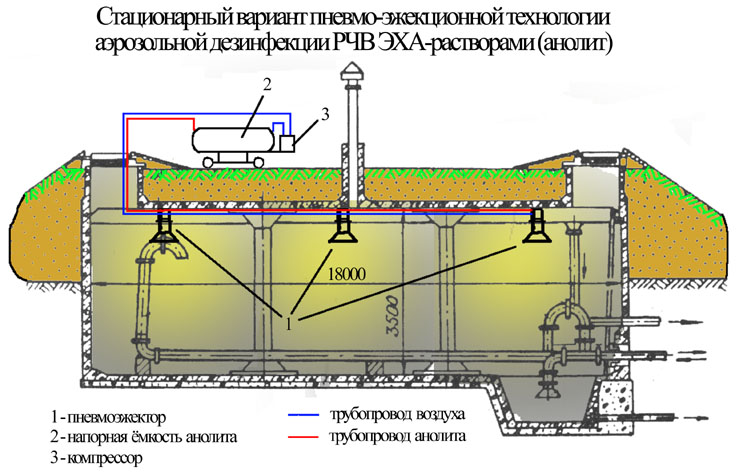 Система аэрозольной дезинфекции монтируется как на вновь сооружаемых РЧВ, так и на действующих и реконструируемых. Она состоит из магистралей для дезинфектанта (анолит), монтируется под потолком РЧВ, к ним подключены распылители с форсунками, количество форсунок и схема их размещения определяются расчетом в зависимости от размера РЧВ. Работы по дезинфекции производятся дистанционно, персонал при проведении работ не контактирует с дезинфектантом.Таблица 25. Перечень резервуаров, включенных в проект Объемы работ по строительству резервуаров запаса водыОбъемы работ по строительству РЧВ в Тбилисском сельском поселеним отражены в таблице 26. Расчет стоимости (в ценах 2012 года) выполнен по укрупненным показателям стоимости строительства сетей и сооружений канализации населенных пунктов (приложение 3 к Пособию по водоснабжению и канализации городских и сельских поселений к СНиП 2.07.01-89).Таблица 26. Объемы работ по строительству новых резервуаров Создание системы управления водным балансом и режимом подачи и распределения водыЦели:Обеспечение энергоэффективности подачи и распределения воды.Сокращение неучтенных расходов в процессе распределения и реализации воды.Задачи:1. Установка сетевых расходомеров на границах контрольных зон и создание системы передачи данных;Замена и установка запорной арматуры для выделения контрольных зон;Установка регуляторов давления;Доработка гидравлической модели с повышением степени детализации;Создание системы диктующих точек контроля давления.Первоочередная контрольно-измерительная зона управления водным балансом и режимом подачи и распределения воды.Проект направлен на достижение следующих показателей эффективности:Сокращение скрытых утечек и снижение неучтенных расходов с 32 % до 20 % Рисунок 4. Принципиальная схема сбора и передачи данных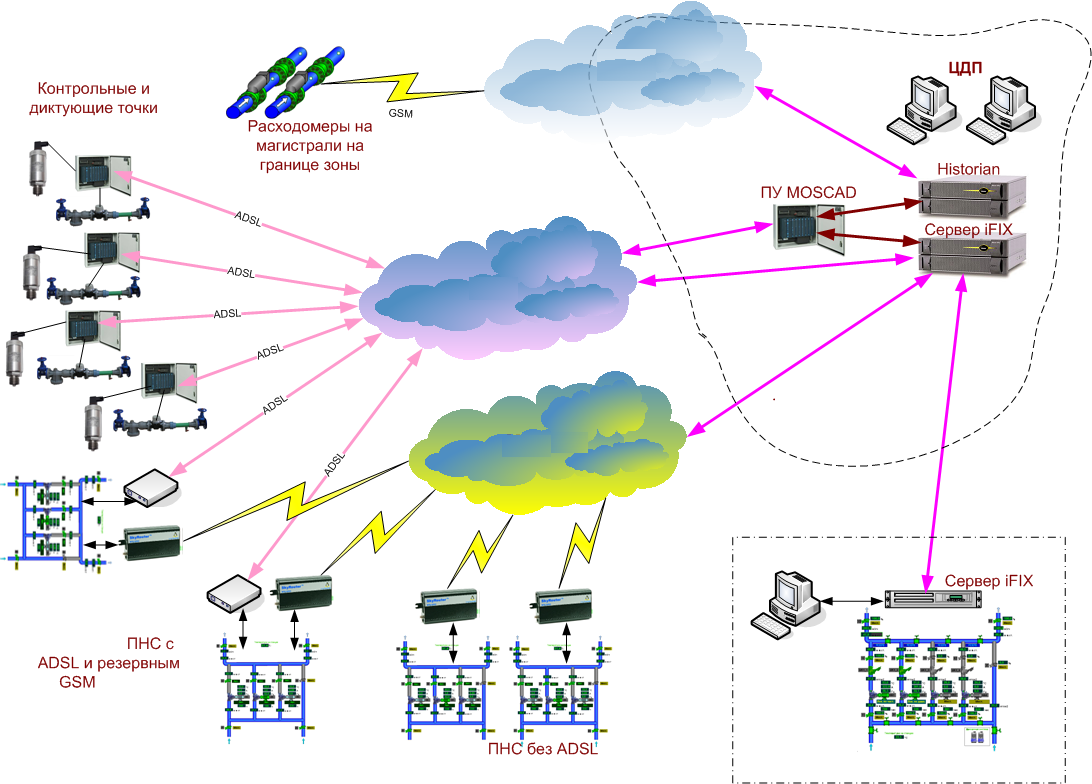 Реконструкция существующих сетей водопроводаСлабым звеном водопроводной сети являются стальные, асбестоцементные и чугунные трубы, проложенные еще в прошлом веке. На сегодняшний день износ сетей превысил критический уровень. Согласно амортизационным нормам расчетный срок эксплуатации стальных и асбестоцементных трубопроводов в коммунальном хозяйстве не превышает 20 – 25 лет, чугунных – 50 лет, фактически срок службы трубопроводов еще меньше. Из этого следует, что нормативный, установленный срок службы исчерпали более половины трубопроводов и для поддержания безаварийной работы сетей водопровода необходимо ежегодно в плановом порядке перекладывать 4 – 5% от протяженности эксплуатируемых трубопроводов. В случае, если планомерная замена изношенных трубопроводов не будет осуществляться, замену сетей все равно придется выполнить, но в порядке аварийных ремонтов, с большими затратами и неудобствами для горожан.Расчёты позволяют спрогнозировать снижение основных показателей аварийности к 2032 году при условии финансирования выполнения предлагаемых мероприятий.При этом замена изношенных сетей и оборудования должна производиться с учётом использования современных технологических разработок с применением новых материалов и методов монтажа, что позволит, не изменяя потребительских свойств, сократить расходы на возобновление основных фондов.Проведение мероприятий по замене сетей в объёмах, предусмотренных Программой, позволит не только снизить аварийность и неучтённые расходы воды и утечки, но и создать необходимые условия для оптимизации гидравлического режима системы подачи и распределения воды в целом. Цели: Повышение надежности подачи водыСнижение неучтенных расходов за счет сокращения:потерь при авариях;скрытых утечек;полезных расходов на промывку сетей.Задачи:Перекладка до 7,8 км имеющихся на балансе магистральных и уличных сетей водопровода в год (всего 154,9 км) находящихся в обслуживании ОАО  «Тбилисский водоканал»;Проект направлен на достижение следующих показателей эффективности:Сокращение удельной аварийности.Сокращение неучтенных расходов и потерь воды, связанных с эксплуатацией сетей.Объемы работ по реконструкции сетей водоснабженияОбъемы работ по реконструкции сетей водопровода в МО Тбилисское СП отражены в таблице 27. Расчет стоимости работ (в ценах 2012 года) выполнен по государственным укрупненным сметным нормативам НЦС 14-2012 Сети водоснабжения и канализации (Приложение к приказу Минрегиона от 30.12.2011г. №643).Таблица 27. Демонтаж существующих сетей и водоводов. Таблица 28. Прокладка сетей и водоводов. Строительство водопроводных сетей для подключения новых абонентовЦель:Обеспечение услугами бесперебойного централизованного водоснабжения 7 населенных пунктов и станицы Тбилисской, не имеющих централизованного водоснабжения.Задачи:Прокладка магистралей для подключения  отдельных территорий станицы в период до 2032г.;Закольцовка существующих сетей для выравнивания нагрузок основных продольных магистралей и обеспечения надежности работы системы.Проект направлен на достижение следующих показателей эффективности:Обеспечение подключения новых потребителей общим объемом 7590 чел. в период до 2032г.;Обеспечение надежности систем водоснабжения и бесперебойной подачи воды потребителям в населенных пунктах.Объемы работ по строительству сетей водоснабженияОбъемы работ по строительству сетей водопровода в МО Тбилисское СП отражены в таблицах 29. Расчет стоимости работ (в ценах 2012 года) выполнен по государственным укрупненным сметным нормативам НЦС 14-2012 Сети водоснабжения и канализации (Приложение к приказу Минрегиона от 30.12.2011г. №643).Таблица 29. Строительство новых сетей водопровода Таблица 30. Строительство сетей проитивопожарного водопровода Экологические аспекты мероприятий по строительству и реконструкции объектов системы водоснабжения муниципального образования Тбилисского сельского поселения.Основные мероприятия по охране подземных вод:герметично закрыть устья скважин;выполнить асфальтобетонную отмостку вокруг устья в радиусе 1,5м;глина и вода, используемые при промывке скважин, должны удовлетворять санитарным требованиям;произвести рекультивацию нарушенных земель после выполнения строительных работ.Выполняя требования санитарных правил и норм в части организации зон санитарной охраны, рекомендуется на последующих стадиях проектирования выполнить вертикальную планировку площадок водозаборных сооружений.Ограждение площадок необходимо выполнить в границах I пояса. Для защиты сооружений питьевой воды от посягательств по периметру ограждения предусматривается устройство комплексных систем безопасности (КСБ). Площадки подлежат благоустройству и озеленению.Вокруг зоны I пояса водопроводных сооружений устанавливается санитарно-защитная полоса шириной 30 м.Оценка капитальных вложений в новое строительство, реконструкцию и модернизацию объектов систем водоснабжения МО Тбилисское СП.Объемы инвестицийОбъемы инвестиций определены на основе определения необходимых технических мероприятий по модернизации и развитию Тбилисского сельского поселения, которые сформулированы на основе анализа текущего состояния ВКХ и изучения перспектив его долгосрочного развития.Общий объем инвестиций в систему водоснабжения на период 2013-2032гг. составляет 1127042,0 тыс. руб.Данный объем инвестиций полностью включает в себя как первоочередные затраты на период до 2020г., так и проекты, направленные на реализацию генерального плана, включая инвестиции в водообеспечение новых городских территорий и сельских поселений, не имеющих в настоящее время централизованного водоснабжения, в течение всего периода до 2032 г. В случае реализации предлагаемых мероприятий за счёт различных источников финансирования, необходимо так же отметить, что системы водоснабжения существенно не усложнятся, и их эксплуатация не потребует дополнительного финансирования и усиления материально-технической базы эксплуатирующей организации.Состав разработанных мероприятий и объемы капитальных затрат адекватны существующему уровню проблем, которые требуется решить в водопроводном хозяйстве ОАО «Тбилисский водоканал».Общий объем инвестиций в реализацию отраслевой схемы водоснабжения на период 2013-2031 составит 1127042,0 тыс. руб. и включает в себя затраты бюджетов всех уровней на инженерное обеспечение существующих объектов, а также стратегических проектов, нацеленных на реализацию Генплана.Наиболее крупными являются необходимые инвестиции в перекладку существующих сетей, потребуется переложить не менее 70 % их сегодняшней протяженности.Реконструкция существующих водозаборов потребует инвестиций в размере 372293,5 тыс.руб.Строительство водозаборов  74742,32 тыс.руб.Реконструкция резервуаров  14287,23 тыс.руб.Строительство резервуаров  35009,38 тыс.руб.Реконструкция сетей 421416,7 тыс.руб.Прокладка новых сетей 185048,9 тыс.руб.Прокладка сухотрубов противопожарного назначения 24243,69 тыс.руб.Всего отраслевой схемой водоснабжения предусматривается:Реконструкция существующих и строительство новых водозаборов;Замена и реконструкция существующих сетей водоснабжения.Модернизация и реконструкция существующих сетей и сооружений водоснабжения, направленная на повышение энергоэффективности, снижение потерь, неучтенных расходов и аварийности, обеспечение санитарных и экологических норм и правил при эксплуатации системы водоснабжения.График реализации проектов по системе водоснабженияСуммарные затраты на реализацию проектов по системе водоснабжения на период 2013-2032 гг. составляют 1127,04 млн. руб (в ценах 2012 года без учета НДС). Капитальные затраты по проектам системы водоснабжения представлены в таблице 31.Таблица 31. Капитальные затраты по проектам системы водоснабжения, млн. руб.ЛитератураПриказ Минрегион РФ от 06 Мая 2011 г. №204 «О разработке программ комплексного развития систем коммунальной инфраструктуры муниципальных образований»;Методические рекомендации по разработке программ комплексного развития систем коммунальной инфраструктуры муниципальных образований;СНиП 2.04.02-84* «Водоснабжение. Наружные сети и сооружения»;СНиП 2.04.01-85* «Внутренний водопровод и канализация зданий»;СП 8.13130.2009 «Источники наружного противопожарного водоснабжения. Требования пожарной безопасности»;СанПиН 2.1.4.1110-02 «Зоны санитарной охраны источников водоснабжения и водопроводов питьевого назначения»;СанПиН 2.1.4.1074-01 «Питьевая вода. Гигиенические требования к качеству воды централизованных систем питьевого водоснабжения. Контроль качества»;СанПиН 2.2.1/2.1.1.1200-03 «Санитарно-защитные зоны и санитарная классификация предприятий, сооружений и иных объектов»;ГН 2.1.5.689-89 Гигиенические нормы «Предельно допустимые концентрации (ПДК) химических веществ в водных объектах хозяйственного и культурно-бытового водопользования»;Пособие к СНиП 11-01-95 по разработке раздела «Охрана окружающей среды»;Пособия к СНиП 2.04.02-84* и СНиП 2.04.03-85 по объему и содержанию технической документации внеплощадочных систем водоснабжения и канализации;СНиП 11-01-95 «Инструкция о порядке разработки, согласования, утверждения и составе проектной документации на строительство предприятий, зданий и сооружений»;Пособие к СНиП 2.07.01-89 по водоснабжению и канализации городских и сельских поселений.Абрамов Н.Н. Водоснабжение. – М.: Стройиздат, 1982.Добромыслов А.Я. Таблицы для гидравлических расчетов безнапорных труб из полимерных материалов. М.: ТОО «Издательство ВНИИМП», 2004.Добромыслов А.Я. Таблицы для гидравлических расчетов напорных труб из полимерных материалов. – М.: ТОО «Издательство ВНИИМП», 2004.Иванов Е.Н. Противопожарное водоснабжение. – М.: Стройиздат, 1987.Сомов Н.А., Квитка Л.А. Водоснабжение. – М.: ИНФРА-М, 2008.№ППНазвание населенного пунктаКоличество постоянных жителейОбеспеченность центральным водоснабжением %1ст. Тбилисская256131002п. Мирный, 1411003п. Терновый, 1501004п. Октябрьский, 15361005п. Первомайский, 3561006п. Восточный, 3991007х. Северин18701008п. Горский33100№№п/пНомерскважиныМестоположе-ниеГлубина---------- возрастДебитскважиным3/чКоэфф. фильтрации k м2/сутМарка насосаГод бурения2031ст. Тбилисскаяул. Степная167,025,04,0ЭЦВ8-25-12520032032ст. Тбилисскаяж/д Вокзал275,025,04,0ЭЦВ8-25-1251991358-Дст. ТбилисскаяВоинская часть266,025,04,0ЭЦВ8-25-12519972033ст. ТбилисскаяВоинская часть475,0N2p25,05,0ЭЦВ8-25-125200301Пст. Тбилисская,4 водозабор1 кустУл. Редутская554,4N1m25,02,5ЭЦВ8-25-125200068ст. Тбилисская,4 водозабор1 кустУл. Редутская452.0N2p25,05,0ЭЦВ8-25-12520002036ст. Тбилисская,4 водозабор2 кустПер. Бригадный475.0N2p25,05,0ЭЦВ8-25-1251983541-Дст. Тбилисская,4 водозабор2 кустПер. Бригадный452,5N2p25,05,0ЭЦВ8-25-12520047807ст. Тбилисская,4 водозабор2 кустПер. Бригадный216,025,04,0ЭЦВ8-25-12520024013ст. Тбилисскаяводозабор 1520,0N2p+ m205,0самоизлив199078938ст. Тбилисскаяводозабор 2242,0244,0самоизлив1995360-Дст. Тбилисскаяводозабор 2555,0N2p+ m255,0ЭЦВ8-25-12519562034ст. Тбилисскаяводозабор 2605,0N1m252,5ЭЦВ8-25-125199779026Западная окраинаст. Тбилисской,водозабор 3465,0N2p255,0ЭЦВ8-25-12519822037Западная окраинаст. Тбилисской,водозабор 3615,0N1m252,5ЭЦВ8-25-1251990№ п/пНаименование показателейЕд. изм.Норматив по ГОСТ 2761-84ЗначенияЗначения№ п/пНаименование показателейЕд. изм.Норматив по ГОСТ 2761-84СредниеМаксим.1Запах 20*/60*балл3соответствуетсоответствует2Взвешенные веществамг/дм3Не установлен--3Цветностьград.1205134Мутностьмг/дм3150085010005Водородный показательрН6,5 – 8,58,148,346Углекислота свободнаямг/дм3Не установлен--7Аммиакмг/дм32--8Нитритымг/дм330,6730,8959Нитратымг/дм3450,40,510Хлоридымг/дм3350333711Сульфатымг/дм350038,540,1512Сухой остатокмг/дм31000335337,813Жесткость общаямг-экв/дм373,53,9514Железомг/дм30,30,3220,40215Окисляемость перманганатнаямгО/дм3150,30,416Растворенный кислородмг/дм3Не установлен--17БПК5мгО/дм35--18Алюминиймг/дм30,5--19Фторидымг/дм31,50,110,1320Марганецмг/дм310,0050,0121СПАВ (анионные)мг/дм30,5--22Фенолымг/дм30,001--23Нефтепродуктымг/дм30,1--24Кадмиймг/дм30,0010,000050,000125Кремниймг/дм310--26ОМЧКОЕ/мл50--27ОКБКОЕ/100млНе более 1000--28ТКБКОЕ/100млНе более 100--29КолифагиБОЕ/100млНе более 10--30Споры СРККОЕ/20млНе установлен--№ п/пАдрес объекта№ скважиныГлубина в м.Наличие башни (м³)Наличие резервуара чистой воды(РЧВ), м³Зоны санитарной охраныНаличие огражденияВодозабор № 1 Водозабор № 1 Водозабор № 1 Водозабор № 1 Водозабор № 1 Водозабор № 1 Водозабор № 1 Водозабор № 1 1ст. Тбилисская ул. Набережная4013-зп520нет500I пояса (30м.)Ж/б плиты72934105нет500I пояса (30м.)Ж/б плиты72672191нет500I пояса (30м.)Ж/б плиты46597285нет500I пояса (30м.)Ж/б плиты46596370нет500I пояса (30м.)Ж/б плиты72671516нет500I пояса (30м.)Ж/б плитыВодозабор № 2Водозабор № 2Водозабор № 22ст. Тбилисскаяул. Прикубанская78545192нет2х500I пояса (30м.)Ж/б плиты78938242нет2х500I пояса (30м.)Ж/б плиты360-Д-нет2х500I пояса (30м.)Ж/б плиты2034605нет2х500I пояса (30м.)Ж/б плитыВодозабор № 3Водозабор № 3Водозабор № 3Водозабор № 3Водозабор № 3Водозабор № 3Водозабор № 33ст. Тбилисскаяул. Толстого51338546,5нет2х100I пояса (30м.)Ж/б плиты72669394нет2х100I пояса (30м.)Ж/б плиты79026465нет2х100I пояса (30м.)Ж/б плиты2037 615 нет2х100I пояса (30м.)Ж/б плитыВодозабор № 4 Водозабор № 4 Водозабор № 4 Водозабор № 4 Водозабор № 4 Водозабор № 4 Водозабор № 4 4ст. Тбилисскаяпер. Бригадный78072161 нетI пояса (30м.)Ж/б плиты541-Д4551 нетI пояса (30м.)Ж/б плиты20364751 нетI пояса (30м.)Ж/б плиты5ст. Тбилисскаяул. Совхозная785445521 нетI пояса (30м.)Ж/б плиты--1 нетI пояса (30м.)Ж/б плиты6Ст. ТбилисскаяУл. 8-марта68452Подача напрямую через частотные преобразователиПодача напрямую через частотные преобразователиI пояса (30м.)Ж/б плиты01П554,4Подача напрямую через частотные преобразователиПодача напрямую через частотные преобразователиI пояса (30м.)Ж/б плитыОтдельно стоящие скважины в ст. ТбилисскойОтдельно стоящие скважины в ст. ТбилисскойОтдельно стоящие скважины в ст. ТбилисскойОтдельно стоящие скважины в ст. ТбилисскойОтдельно стоящие скважины в ст. ТбилисскойОтдельно стоящие скважины в ст. ТбилисскойОтдельно стоящие скважины в ст. Тбилисской7«Ж/Д Вокзал»20322751нетI пояса (30м.)Ж/б плиты8Степная20311671нетI пояса (30м.)Ж/бплиты9Воинская часть358-Д-1нетI пояса (30м.)Ж/бплиты10Воинская часть20334751нетI пояса (30м.)Ж/бплиты11Центральна усадьба совхоза « Кропоткинский»--1нетI пояса (30м.)Ж/бплитыОтдельно стоящие скважины в х. СеверинОтдельно стоящие скважины в х. СеверинОтдельно стоящие скважины в х. СеверинОтдельно стоящие скважины в х. СеверинОтдельно стоящие скважины в х. СеверинОтдельно стоящие скважины в х. СеверинОтдельно стоящие скважины в х. Северин12Ул. Мира72933167,3Подача напрямую через частотные преобразователиПодача напрямую через частотные преобразователиI пояса (30м.)нет13« Зверосовхоз»1283-Подача напрямую через частотные преобразователиПодача напрямую через частотные преобразователиI пояса (30м.)нетОтдельно стоящие скважины в поселкахОтдельно стоящие скважины в поселкахОтдельно стоящие скважины в поселкахОтдельно стоящие скважины в поселкахОтдельно стоящие скважины в поселкахОтдельно стоящие скважины в поселкахОтдельно стоящие скважины в поселках14п. Мирный--Подача напрямую через частотные преобразователиПодача напрямую через частотные преобразователиI пояса (30м.)нет15п. Терновый--Подача напрямую через частотные преобразователиПодача напрямую через частотные преобразователиI пояса (30м.)нет16п. Октябрьский--Подача напрямую через частотные преобразователиПодача напрямую через частотные преобразователиI пояса (30м.)нет17п. Первомайский--Подача напрямую через частотные преобразователиПодача напрямую через частотные преобразователиI пояса (30м.)нет18п. Восточный--Подача напрямую через частотные преобразователиПодача напрямую через частотные преобразователиI пояса (30м.)нетДиаметр (мм)МатериалМатериалМатериалМатериалМатериалв т.ч. подлежащие замене, п.мДиаметр (мм)СтальЧугунА/цементП/этиленИтого, п.м.в т.ч. подлежащие замене, п.мТбилисское сельское поселениеТбилисское сельское поселениеТбилисское сельское поселениеТбилисское сельское поселениеТбилисское сельское поселениеТбилисское сельское поселениеТбилисское сельское поселениеДо 1007860024003597024700141670617001501013017300162004363093202001800870010500114625082008200-Итого по материалам887304200619704910020400072166Износ50280134020546-72166%573233-35№ п/пНаименованиеЕдиница измерения2008 год (факт)2009 год (факт)2010 год (факт)2011 год (ожидаемое)1Установленная производственная мощность насосных станций 1 подъема тыс. м3 в сутки8200,008200,008200,008200,002Фактическая производственная мощность насосных станций 1 подъематыс. м3 в сутки8161,007013,007473,007339,003Коэффициент использования производственной мощности насосных станций 1 подъема%99,5285,5291,1389,504Общая протяженность водопроводной сетикм197199,80202,30204,005в т.ч. протяженность сетей, нуждающихся в заменекм126129,00132,00136,006Соответствие качества питьевой воды СанПиНда/нетдададада7Число аварий на водопроводных сетяхшт.----8Ликвидация аварийных ситуаций связанных с прекращением подачи воды потребителямчас.----9Объем потребления электроэнергиикВт.ч275476918093711741191167157910Удельный расход электроэнергии на единицу реализации услуг кВт.ч/куб.м1,341,060,960,93НаименованиеЕдиница измерения2008 год (факт)2009 год (факт)2010 год (факт)2011 год (ожидаемое)Объем выработки воды (подъем)тыс.куб.м.2938252426902642Объем воды, используемой на собственные нуждытыс.куб.м.----Объем отпуска в сетьтыс.куб.м.2938252426902642Объем потерьтыс.куб.м.887815869853Объем реализации услуг, всего, в т.ч.тыс.куб.м.2051170918211789населению (питьевая)тыс.куб.м.1846157216751651прочим потребителям, в т.ч тыс.куб.м.205137146138    питьеваятыс.куб.м.188120117134    техническаятыс.куб.м.----Внутрихозяйственный обороттыс.куб.м.1717234Потребители в целом по водоканалуГодовой объем потребления, м3Годовой объем потребления, м3Годовой объем потребления, м3Годовой объем потребления, м3Потребители в целом по водоканалуфакт 2008 г.факт 2009 г.факт 2010 г.ожидаемое 2011 г.Население, всего:1887763157530116805051615830в т.ч.по приборам учета566329630120840253888707без приборов учета1321434945181840253727124Бюджетные предприятия, всего:57339719245754555708в т.ч.по приборам учета56766719245754555708без приборов учета573Прочие организации, всего:1060126202183200117892в т.ч.по приборам учета1060126202183200117892без приборов учета-Всего2051114170924618212501789430в т.ч.по приборам учета7291077640659809981062307без приборов учета1322007945181840253727124№ п/пНаименование потребителейРасчетный срокУдельное водопотребление, л/сут на чел.Удельное водопотребление, л/сут на чел.количество потреби-телей (чел)водопотребление, м3/сут.водопотребление, м3/сут.водопотребление, м3/сут.водопотребление, м3/сут.водопотребление, м3/сут.водопотребление, м3/сут.водопотребление, м3/сут.водопотребление, м3/сут.водопотребление, м3/сут.водопотребление, м3/сут.водопотребление, м3/сут.№ п/пНаименование потребителейРасчетный срокУдельное водопотребление, л/сут на чел.Удельное водопотребление, л/сут на чел.количество потреби-телей (чел)всеговсеговсегов т.ч. по сельским округамв т.ч. по сельским округамв т.ч. по сельским округамв т.ч. по сельским округамв т.ч. по сельским округамв т.ч. по сельским округамв т.ч. по сельским округамв т.ч. по сельским округам№ п/пНаименование потребителейРасчетный срокУдельное водопотребление, л/сут на чел.Удельное водопотребление, л/сут на чел.количество потреби-телей (чел)ГенпланКомпл. программаКомпл. программав т.ч. по сельским округамв т.ч. по сельским округамв т.ч. по сельским округамв т.ч. по сельским округамв т.ч. по сельским округамв т.ч. по сельским округамв т.ч. по сельским округамв т.ч. по сельским округам№ п/пНаименование потребителейРасчетный срокГенпланКомпл. программаколичество потреби-телей (чел)Генпланкоэф. сезонной неравномерностис учетом коэф. сезонной неравномерностиСт. Тбилисскаях. Северинп. Мирныйп. ТерновыйП. Первомайскийп. Восточныйп. Октябрьскийп. Горский1Застройка зданиями, оборудованными внутренним водопроводом, канализацией с централизованным горячим водоснабжением2032г.350290340011901,312821123,5 143,3- - - -15,1 - 2Застройка зданиями, оборудованными внутренним водопроводом, канализацией с ванными и местными водонагревателями2032г.2302003512080781,391317927,4512,2395213078379,613Итого:38520 9268104139050,9655,85395213078394,7135Неучтенные расходы (процент от коммунально-бытовых секторов)2032г.10%20%926,82082,61810,17131,097,810,42615,678,942,66Промпредприятия (25% объема воды хоз-питьевого водопотребления)2032г.25%25%23172525,252262,72163,86----98,67-7Полив зеленых насаждений2032г.505035820179119261673,5117,57,5102515752,58Полив зеленых насаждений902700243-ВСЕГО:3852014545,81,316946,8614797,251067,9254,372,4181108,6647,2918,1№ п/пНаименование потребителейСовременное состояниеСовременное состояниеСовременное состояние2020г.2020г.2020г.2030г.2030г.2030г.2030г.2030г.годовое водопотребление, с учетом коэф.сезонности, м3№ п/пНаименование потребителейУдельное водопотребление, л/сут на чел.количество потребителей (тыс.чел)водопотребление, с учетом коэф.сезонности, м3/сутУдельное водопотребление, л/сут на чел.количество потребителей (тыс.чел)водопотребление, с учетом коэф.сезонности, м3/сутУдельное водопотребление, л/сут на чел.количество потребителей (тыс.чел)водопотребление,м3/суткоэф.сезонностиводопотребление, с учетом коэф.сезонности, м3/сутгодовое водопотребление, с учетом коэф.сезонности, м31Застройка зданиями, оборудованными централизованным водопроводом и  канализацией  230,02980891,0200,02980774,82902980864,21,31123,54100632Застройка зданиями, оборудованными внутренним водопроводом, канализацией с ванными и местными водонагревателями225,0237906958,6200,0271407056,42003049060981,37927,428935013Итого:7849,67831,26962,29050,928935014Неучтенные расходы (% от коммунально-бытовых секторов)15%1177,4420%1566,2420%1392,441810,175787005Промпредприятия (% объема воды хозпитьевого водопотребления)20%1569,9225%1957,8025%1740,552262,715723375,36Полив зеленых насаждений50267701338,55030120150650334701673,51673,5610827,5ВСЕГО:11935,4512861,2411768,6914797,254806404,0№ п/пНаименование потребителейСовременное состояниеСовременное состояниеСовременное состояние2020г.2020г.2020г.2030г.2030г.2030г.2030г.2030г.годовое водопотребление, с учетом коэф.сезонности, м3№ п/пНаименование потребителейУдельное водопотребление, л/сут на чел.количество потребителей (тыс.чел)водопотребление, с учетом коэф.сезонности, м3/сутУдельное водопотребление, л/сут на чел.количество потребителей (тыс.чел)водопотребление, с учетом коэф.сезонности, м3/сутУдельное водопотребление, л/сут на чел.количество потребителей (тыс.чел)водопотребление,м3/суткоэф.сезонностиводопотребление, с учетом коэф.сезонности, м3/сутгодовое водопотребление, с учетом коэф.сезонности, м31Застройка зданиями, оборудованными централизованным водопроводом и  канализацией  230,0380113,6200,038098,8290380110,21,3143,3522902Застройка зданиями, оборудованными внутренним водопроводом, канализацией с ванными и местными водонагревателями225,01570459,2200,01770460,220019703941,3512,21869533Итого:572,8559,0504,2655,51869534Неучтенные расходы (% от коммунально-бытовых секторов)15%85,9320%111,8020%100,84131,09373915Промпредприятия (% объема воды хозпитьевого водопотребления)20%114,5725%139,7525%126,05163,86546738,36Полив зеленых насаждений50195097,550198999,45502350117,5117,542887,5ВСЕГО:870,84910,00848,591067,92313969,4№ п/пНаименование потребителейСовременное состояниеСовременное состояниеСовременное состояние2020г.2020г.2020г.2030г.2030г.2030г.2030г.2030г.годовое водопотребление, с учетом коэф.сезонности, м3№ п/пНаименование потребителейУдельное водопотребление, л/сут на чел.количество потребителей (тыс.чел)водопотребление, с учетом коэф.сезонности, м3/сутУдельное водопотребление, л/сут на чел.количество потребителей (тыс.чел)водопотребление, с учетом коэф.сезонности, м3/сутУдельное водопотребление, л/сут на чел.количество потребителей (тыс.чел)водопотребление,м3/суткоэф.сезонностиводопотребление, с учетом коэф.сезонности, м3/сутгодовое водопотребление, с учетом коэф.сезонности, м31Застройка зданиями, оборудованными внутренним водопроводом, канализацией с ванными и местными водонагревателями225,010029,3200,0125,032,5200150301,339,0142352Итого:29,332,530,01,339,0142353Неучтенные расходы (% от коммунально-бытовых секторов)15%4,3920%6,5020%67,8028474Полив зеленых насаждений50100550125,06,25501507,57,52737,5ВСЕГО:38,6445,2543,5054,3019819,5№ п/пНаименование потребителейСовременное состояниеСовременное состояниеСовременное состояние2020г.2020г.2020г.2030г.2030г.2030г.2030г.2030г.годовое водопотребление, с учетом коэф.сезонности, м3№ п/пНаименование потребителейУдельное водопотребление, л/сут на чел.количество потребителей (тыс.чел)водопотребление, с учетом коэф.сезонности, м3/сутУдельное водопотребление, л/сут на чел.количество потребителей (тыс.чел)водопотребление, с учетом коэф.сезонности, м3/сутУдельное водопотребление, л/сут на чел.количество потребителей (тыс.чел)водопотребление,м3/суткоэф.сезонностиводопотребление, с учетом коэф.сезонности, м3/сутгодовое водопотребление, с учетом коэф.сезонности, м31Застройка зданиями, оборудованными внутренним водопроводом, канализацией с ванными и местными водонагревателями200,015039,0200,0175,045,5200200401,352,0189802Итого:39,045,540,01,352,0189803Неучтенные расходы (% от коммунально-бытовых секторов)15%5,8520%9,1020%810,4037964Полив зеленых насаждений501507,550175,08,755020010103650,0ВСЕГО:52,3563,3558,0072,4026426,0№ п/пНаименование потребителейСовременное состояниеСовременное состояниеСовременное состояние2020г.2020г.2020г.2030г.2030г.2030г.2030г.2030г.годовое водопотребление, с учетом коэф.сезонности, м3№ п/пНаименование потребителейУдельное водопотребление, л/сут на чел.количество потребителей (тыс.чел)водопотребление, с учетом коэф.сезонности, м3/сутУдельное водопотребление, л/сут на чел.количество потребителей (тыс.чел)водопотребление, с учетом коэф.сезонности, м3/сутУдельное водопотребление, л/сут на чел.количество потребителей (тыс.чел)водопотребление,м3/суткоэф.сезонностиводопотребление, с учетом коэф.сезонности, м3/сутгодовое водопотребление, с учетом коэф.сезонности, м31Застройка зданиями, оборудованными внутренним водопроводом, канализацией с ванными и местными водонагревателями225,030087,8200,0400,0104,02005001001,3130,0474502Итого:87,8104,0100,01,3130,0474503Неучтенные расходы (% от коммунально-бытовых секторов)15%13,1620%20,8020%2026,0094904Полив зеленых насаждений503001550400,0205050025259125,0ВСЕГО:115,91144,80145,00181,0066065,0№ п/пНаименование потребителейСовременное состояниеСовременное состояниеСовременное состояние2020г.2020г.2020г.2030г.2030г.2030г.2030г.2030г.годовое водопотребление, с учетом коэф.сезонности, м3№ п/пНаименование потребителейУдельное водопотребление, л/сут на чел.количество потребителей (тыс.чел)водопотребление, с учетом коэф.сезонности, м3/сутУдельное водопотребление, л/сут на чел.количество потребителей (тыс.чел)водопотребление, с учетом коэф.сезонности, м3/сутУдельное водопотребление, л/сут на чел.количество потребителей (тыс.чел)водопотребление,м3/суткоэф.сезонностиводопотребление, с учетом коэф.сезонности, м3/сутгодовое водопотребление, с учетом коэф.сезонности, м31Застройка зданиями, оборудованными внутренним водопроводом, канализацией с ванными и местными водонагревателями225,025073,1200,0275,071,5200300601,378,0284702Итого:73,171,560,01,378,0284703Неучтенные расходы (% от коммунально-бытовых секторов)15%10,9720%14,3020%1215,6056944Полив зеленых насаждений5025012,550275,013,755030015155475,0ВСЕГО:96,5999,5587,00108,6039639,0№ п/пНаименование потребителейСовременное состояниеСовременное состояниеСовременное состояние2020г.2020г.2020г.2030г.2030г.2030г.2030г.2030г.годовое водопотребление, с учетом коэф.сезонности, м3№ п/пНаименование потребителейУдельное водопотребление, л/сут на чел.количество потребителей (тыс.чел)водопотребление, с учетом коэф.сезонности, м3/сутУдельное водопотребление, л/сут на чел.количество потребителей (тыс.чел)водопотребление, с учетом коэф.сезонности, м3/сутУдельное водопотребление, л/сут на чел.количество потребителей (тыс.чел)водопотребление,м3/суткоэф.сезонностиводопотребление, с учетом коэф.сезонности, м3/сутгодовое водопотребление, с учетом коэф.сезонности, м31Застройка зданиями, оборудованными централизованным водопроводом и  канализацией  230,04012,0200,04010,42904011,61,315,155042Застройка зданиями, оборудованными внутренним водопроводом, канализацией с ванными и местными водонагревателями225,01330389,0200,01395362,720014602921,3379,61385543Итого:401,0373,1303,6394,71385544Неучтенные расходы (% от коммунально-бытовых секторов)15%60,1520%74,6220%60,7278,94277115Промпредприятия (% объема воды хозпитьевого водопотребления)20%80,2025%93,2825%75,998,6734638,56Полив зеленых насаждений50137068,550143571,75501500757527375,0ВСЕГО:609,83612,75515,22647,29228278,3№ п/пНаименование потребителейСовременное состояниеСовременное состояниеСовременное состояние2020г.2020г.2020г.2030г.2030г.2030г.2030г.2030г.годовое водопотребление, с учетом коэф.сезонности, м3№ п/пНаименование потребителейУдельное водопотребление, л/сут на чел.количество потребителей (тыс.чел)водопотребление, с учетом коэф.сезонности, м3/сутУдельное водопотребление, л/сут на чел.количество потребителей (тыс.чел)водопотребление, с учетом коэф.сезонности, м3/сутУдельное водопотребление, л/сут на чел.количество потребителей (тыс.чел)водопотребление,м3/суткоэф.сезонностиводопотребление, с учетом коэф.сезонности, м3/сутгодовое водопотребление, с учетом коэф.сезонности, м31Застройка зданиями, оборудованными внутренним водопроводом, канализацией с ванными и местными водонагревателями225,04011,7200,045,011,720050101,313,047452Итого:11,711,710,01,313,047453Неучтенные расходы (% от коммунально-бытовых секторов)15%1,7620%2,3420%22,609494Полив зеленых насаждений504025045,02,2550502,52,5912,5ВСЕГО:15,4616,2914,5018,106606,5П.п.№/№Место расположенияКол-во скважин подлежащих тампонажуКол-во ВБРподлежащих демонтажу1Ул. Совхозная112Ул. Базарная113Ул. Степная114«Воинская часть»215Центральная усадьба совхоза «Кропоткинский»116П. Октябрьский11ИТОГО:ИТОГО:76№ п/пОбъект/сооруженияКол-воЕд. изм.ПоказательСтоимость единицы, тыс.руб.Цена, тыс.руб. (без НДС)Примечание1.Водозабор №1 ст. ТбилисскаяРеконструкция насосной станции II подъема1тыс.м3/сут3,587151,117151,11Реконструкция электролизной1кг акт.Cl/сут3,58Перебуривание артезианских скважинГл.516-520м2м3/ч2512 969,2125938,42Гл.2851м3/ч257 022,357 022,35Гл.3701м3/ч258 793,768 793,76Гл.1911м3/ч255 187,685 187,68Гл.1051м3/ч252 783,642 783,64Артезианские скважины новые1м3/ч256 601,516 601,51Тампонаж артезианской скважины 1м3/ч2579,2279,222.Водозабор №2 ст. ТбилисскаяРеконструкция насосной станции II подъема1тыс.м3/сут3,26748,216748,21Перебуривание артезианских скважинГл.2422м3/ч257 022,3514044,7Гл.1922м3/ч255 187,6810375,36Артезианские скважины новые2м3/ч2512 182,5324365,06Реконструкция электролизной1кг акт.Cl/сут3,226992,8326992,83Тампонаж артезианской скважины 1м3/ч2566,6866,683.Водозабор №3 ст. ТбилисскаяРеконструкция насосной станции II подъема1тыс.м3/сут2,266585,916585,91Строительство электролизной1кг акт.Cl/сут2,2619011,8819011,88Перебуривание артезианских скважин гл.550.3м3/ч2513 601,8640 805,57Артезианские скважины новые2м3/ч2512 182,5324365,06Тампонаж артезианской скважины 1м3/ч25141,93141,934Водозабор №4 ст. ТбилисскаяРеконструкция артезианских скважин гл.450.2м3/ч2511 533,7423067,48Артезианские скважины новые гл.5502м3/ч2512 182,5324365,06Строительство электролизной1кг акт.Cl/сут3,9330287,9330287,935.Водозабор в х. СеверинСтроительство насосной станции II подъема1тыс.м3/сут1,14298,694298,69Артезианские скважины новые гл.4501м3/ч2510 029,3410 029,34Артезианские скважины реконструируемые1м3/ч255 343,315 343,31Строительство электролизной1кг акт.Cl/сут1,111346,3411346,346.Водозабор в п. МирныйРеконструкция водонапорной башни Рожновского 15-191м3151855,761855,76Артезианские скважины новые гл.2001м3/ч3557,56557,56Артезианские скважины реконструируемые1м3/ч3641,20641,20Строительство электролизной1кг акт.Cl/сут0,054686,47686,477.Водозабор в п. ТерновыйРеконструкция водонапорной башни Рожновского 15-191м3151855,761855,76Артезианские скважины новые1м3/ч3686,75686,75Артезианские скважины реконструируемые1м3/ч3789,77789,77Строительство электролизной1кг акт.Cl/сут0,072912,33912,338.Водозабор в п. ПервомайскийАртезианские скважины новые1м3/ч82 520,372 520,37Артезианские скважины реконструируемые1м3/ч82 898,422 898,42Строительство электролизной1кг акт.Cl/сут0,1812248,272248,27Демонтаж существующей водонапорной башни1м325736,62736,62Тампонаж артезианской скважины 1м3/ч1591,7691,769.Водозабор в п. ВосточныйРеконструкция водонапорной башни Рожновского 15-191м3151855,761855,76Артезианские скважины новые1м3/ч51 359,911 359,91Артезианские скважины реконструируемые1м3/ч51 563,901 563,90Строительство электролизной1кг акт.Cl/сут0,1081359,581359,5810.Водозабор в п. ГорскийРеконструкция водонапорной башни Рожновского 15-191м3151855,761855,76Артезианские скважины новые1м3/ч1271,98271,98Артезианские скважины реконструируемые1м3/ч1312,78312,78Строительство электролизной1кг акт.Cl/сут0,015192,03192,03п. ОктябрьскийДемонтаж существующей водонапорной башни1м325495,11495,111.Отдельно стоящие скважины Тампонаж артезианской скважины по ул. Совхозная1м3/ч25141,93141,93Тампонаж артезианской скважины по ул. Базарная1м3/ч25141,93141,93Тампонаж артезианской скважины по ул. Степная1м3/ч2554,1354,13Тампонаж артезианской скважины «Воинская часть»2м3/ч25118,83237,65Тампонаж артезианской скважины Центральная усадьба совхоза «Кропоткинский»1м3/ч16104,30104,30Тампонаж артезианской скважины в п. Октябрьский1м3/ч2566,6866,68ИТОГО:372293,5372293,5№ п/пОбъект/сооруженияКол-воЕд. изм.ПоказательСтоимость единицы, тыс.руб.Цена, тыс.руб. (без НДС)ПримечаниеВодозабор №4 ст. ТбилисскаяВодозабор №4 ст. ТбилисскаяВодозабор №4 ст. ТбилисскаяВодозабор №4 ст. ТбилисскаяВодозабор №4 ст. ТбилисскаяВодозабор №4 ст. ТбилисскаяВодозабор №4 ст. ТбилисскаяВодозабор №4 ст. ТбилисскаяСтроительство насосной станции II подъема1тыс.м3/сут3,936475,976475,97Водозабор №5 ст. ТбилисскаяВодозабор №5 ст. ТбилисскаяВодозабор №5 ст. ТбилисскаяВодозабор №5 ст. ТбилисскаяВодозабор №5 ст. ТбилисскаяВодозабор №5 ст. ТбилисскаяВодозабор №5 ст. ТбилисскаяВодозабор №5 ст. ТбилисскаяСтроительство насосной станции II подъема1тыс.м3/сут1,85178,065178,06Артезианские скважины новые4м3/ч258 952,7435 810,98Строительство электролизной1кг акт.Cl/сут1,85178,065178,06Водозабор в п. ОктябрьскийВодозабор в п. ОктябрьскийВодозабор в п. ОктябрьскийВодозабор в п. ОктябрьскийВодозабор в п. ОктябрьскийВодозабор в п. ОктябрьскийВодозабор в п. ОктябрьскийВодозабор в п. ОктябрьскийСтроительство насосной станции II подъема1тыс.м3/сут0,6472416,962416,96Артезианские скважины новые3м3/ч143 204,869 614,57Строительство электролизной1кг акт.Cl/сут0,6477375,127375,12Водонапорная башня Рожновского1м3151613,701613,704.п. Мирный4.п. Мирный4.п. Мирный4.п. Мирный4.п. Мирный4.п. Мирный4.п. Мирный4.п. МирныйСтроительство насосной станции противопожарного назначения1тыс.м3/сут0,027113,3113,35. п.Терновый5. п.Терновый5. п.Терновый5. п.Терновый5. п.Терновый5. п.Терновый5. п.Терновый5. п.ТерновыйСтроительство насосной станции противопожарного назначения1тыс.м3/сут0,027113,3113,3п. Первомайскийп. Первомайскийп. Первомайскийп. Первомайскийп. Первомайскийп. Первомайскийп. Первомайскийп. ПервомайскийСтроительство насосной станции II подъема1тыс.м3/сут0,181739,0739,0п. Восточныйп. Восточныйп. Восточныйп. Восточныйп. Восточныйп. Восточныйп. Восточныйп. ВосточныйСтроительство насосной станции противопожарного назначения1тыс.м3/сут0,027113,3113,3ИТОГО:74742,32№ п.п.Наименование резервуаровЁмкость, м3МатериалПримечание1Водозабор №1 ст. ТбилисскаяРеконструкция резервуаров чистой воды500металлзамена на ж/б2Водозабор №2 ст. ТбилисскаяРеконструкция резервуаров чистой воды2х500металлзамена на ж/б3Водозабор №3 ст. ТбилисскаяДемонтаж резервуаров чистой воды2х100металлзамена на ж/б№ п/пОбъект/сооруженияКол-воЕд. изм.ПоказательЦена, тыс.руб. (без НДС)Примечание1.Водозабор №1 ст. ТбилисскаяРеконструкция резервуаров чистой воды1м35003532,272.Водозабор №2 ст. ТбилисскаяРеконструкция резервуаров чистой воды2м35007064,533.Водозабор №3 ст. ТбилисскаяДемонтаж резервуаров чистой воды2м31003690,43ИТОГО:ИТОГО:ИТОГО:ИТОГО:ИТОГО:14287,2314287,23№ п.п.Наименование резервуаровЁмкость, м3МатериалПримечание1.Водозабор №1 ст. ТбилисскаяРезервуар чистой воды500ж/б2.Водозабор №3 ст. ТбилисскаяРезервуары чистой воды2х250ж/б3.Водозабор №4 ст. ТбилисскаяРезервуары чистой воды2х400ж/бВодозабор №5 ст. ТбилисскаяРезервуары чистой воды2х200ж/б4.Водозабор в х. СеверинРезервуары чистой воды2х150ж/б5.Водозабор в п. МирныйСтроительство резервуаров противопожарного назначения2х50ж/б6.Водозабор в п. ТерновыйСтроительство резервуаров противопожарного назначения2х50ж/б7.Водозабор в п. ПервомайскийРезервуары чистой воды2х50ж/б8.Водозабор в п. ВосточныйСтроительство резервуаров противопожарного назначения2х50ж/бВодозабор в п. ОктябрьскийРезервуары чистой воды2х100м3№ п/пОбъект/сооруженияКол-воЕд. изм.ПоказательЦена, тыс.руб. (без НДС)Примечание1.Водозабор №1 ст. ТбилисскаяРезервуары чистой воды1м35003071,532.Водозабор №3 ст. ТбилисскаяРезервуары чистой воды2м32504462,133.Водозабор №4 ст. ТбилисскаяРезервуары чистой воды2м34005470,694.Водозабор №5 ст. ТбилисскаяРезервуары чистой воды2м32004125,945.Водозабор в х. СеверинРезервуары чистой воды2м31503667,506.Водозабор в п. МирныйСтроительство резервуаров противопожарного назначения2м3502750,637.Водозабор в п. ТерновыйСтроительство резервуаров противопожарного назначения2м3502750,638.Водозабор в п. ПервомайскийРезервуары чистой воды2м3502750,639.Водозабор в п. ВосточныйСтроительство резервуаров противопожарного назначения2м3502750,6310.Водозабор в п. ОктябрьскийРезервуары чистой воды2м31003209,07ИТОГО:35009,3835009,38№ п/пДемонтаж сетей водоснабженияДемонтаж сетей водоснабженияДемонтаж сетей водоснабженияСтоимость, тыс. руб.       (без НДС)№ п/пДиаметр, ммПротяженность мМатериал трубСтоимость, тыс. руб.       (без НДС)Ст. ТбилисскаяСт. ТбилисскаяСт. ТбилисскаяСт. ТбилисскаяСт. Тбилисская1До 10078600сталь87527,272До 1002400чугун2850,603До 10035970асбест33895,45415010130сталь13638,72515017300асбест18890,3362001800чугун3090,4572008700асбест11254,63ИТОГО:ИТОГО:ИТОГО:ИТОГО:171147,45№ п/пДемонтаж сетей водоснабженияДемонтаж сетей водоснабженияДемонтаж сетей водоснабженияСтоимость, тыс. руб.       (без НДС)№ п/пДиаметр, ммПротяженность мМатериал трубСтоимость, тыс. руб.       (без НДС)х. Северинх. Северинх. Северинх. Северинх. Северин180252сталь280,622 1007879чугун9358,283150878асбест721,15ИТОГО:ИТОГО:ИТОГО:ИТОГО:10360,05ВСЕГО:ВСЕГО:ВСЕГО:ВСЕГО:181507,5№ п/пМонтаж сетей водоснабженияМонтаж сетей водоснабженияМонтаж сетей водоснабженияСтоимость, тыс. руб.       (без НДС)№ п/пДиаметр, ммПротяженность мМатериал трубСтоимость, тыс. руб.       (без НДС)ст. Тбилисскаяст. Тбилисскаяст. Тбилисскаяст. Тбилисскаяст. Тбилисская1502078,0пнд4287,732802441,0пнд5036,74310071552,0пнд147639,7441257117,0пнд15764,0451509112,0пнд22237,8562006119,0пнд17899,48ИТОГО:ИТОГО:ИТОГО:ИТОГО:212865,58х. Северинх. Северинх. Северинх. Северинх. Северин780252пнд674,0381007879пнд23130,459150878пнд3239,15ИТОГО:ИТОГО:ИТОГО:ИТОГО:27043,62ВСЕГО:ВСЕГО:ВСЕГО:ВСЕГО:239909,2№ п/пСтроительство сетей водоснабженияСтроительство сетей водоснабженияСтроительство сетей водоснабженияСтоимость, тыс. руб.       (без НДС)№ п/пДиаметр, ммПротяженность мМатериал трубСтоимость, тыс. руб.       (без НДС)Ст. ТбилисскаяСт. ТбилисскаяСт. ТбилисскаяСт. ТбилисскаяСт. Тбилисская150460пнд949,162 10039114пнд114827,2931252541пнд5628,2841501789пнд4366,065200361пнд1056,016200 (водовод)2094пнд8042,52ИТОГО:ИТОГО:ИТОГО:ИТОГО:134869,3х. Северинх. Северинх. Северинх. Северинх. Северин71004773пнд14012,1481502184пнд8057,28ИТОГО:ИТОГО:ИТОГО:ИТОГО:22069,42п. Мирныйп. Мирныйп. Мирныйп. Мирныйп. Мирный950602пнд1570,9010100564пнд1655,74ИТОГО:ИТОГО:ИТОГО:ИТОГО:3226,64п. Терновыйп. Терновыйп. Терновыйп. Терновыйп. Терновый1150599пнд1563,0712100800пнд2348,57ИТОГО:ИТОГО:ИТОГО:ИТОГО:3911,64п. Октябрьскийп. Октябрьскийп. Октябрьскийп. Октябрьскийп. Октябрьский13802469пнд6603,89141003100пнд9100,70ИТОГО:ИТОГО:ИТОГО:ИТОГО:15704,58п. Первомайскийп. Первомайскийп. Первомайскийп. Первомайскийп. Первомайский15100596пнд1749,68ИТОГО:ИТОГО:ИТОГО:ИТОГО:1749,68п. Восточныйп. Восточныйп. Восточныйп. Восточныйп. Восточный16100336пнд986,40ИТОГО:ИТОГО:ИТОГО:ИТОГО:986,40п. Горскийп. Горскийп. Горскийп. Горскийп. Горский1750970пнд2531,19ИТОГО:ИТОГО:ИТОГО:ИТОГО:2531,19ВСЕГО:ВСЕГО:ВСЕГО:ВСЕГО:185048,9№ п/пСтроительство сетей противопожарного назначения (сухотрубы)Строительство сетей противопожарного назначения (сухотрубы)Строительство сетей противопожарного назначения (сухотрубы)Стоимость, тыс. руб.       (без НДС)№ п/пДиаметр, ммПротяженность мМатериал трубСтоимость, тыс. руб.       (без НДС)п. Мирныйп. Мирныйп. Мирныйп. Мирныйп. Мирный803830пнд10244,19ИТОГО:ИТОГО:ИТОГО:ИТОГО:10244,19п. Терновыйп. Терновыйп. Терновыйп. Терновыйп. Терновый9803574пнд9559,46ИТОГО:ИТОГО:ИТОГО:ИТОГО:9559,46п. Восточныйп. Восточныйп. Восточныйп. Восточныйп. Восточный801660пнд4440,04ИТОГО:ИТОГО:ИТОГО:ИТОГО:4440,04ВСЕГО:ВСЕГО:ВСЕГО:ВСЕГО:24243,69№ п/пМероприятия201420152016201720182019-20252025-2031Всего1Реконструкция и модернизация водозаборов74,574,574,574,574,29372,292Строительство новых водозаборов19191917,7474,743Реконструкция и модернизация РЧВ33332,2914,294Строительство новых РЧВ8,78,78,78,70,2135,015Реконструкция сетей водоснабжения24,824,824,824,824,8148,71148,71421,426Строительство сетей водоснабжения111111111165,0265,03185,057Строительство сетей противопожарного водоснабжения (сухотрубы)55554,2424,24ИТОГО:146146146144,74116,83213,73213,741127,04